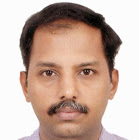 RESEARCH INTEREST			The influence of a wide range of hydrotrope concentration and different temperatures on the solubility of aromatic ester has been ascertained. Data on various aspects of hydrotropic study on the solubility and mass transfer coefficient for a series of aromatic ester has been provided for the first time. A possible mechanism has been proposed for the hydrotropic phenomenon.   Food Technology:                       The drying technique used to preserve food for long time against microbial contamination. Moisture diffusivity of different food materials at different air temperature and air velocity was studied. Separate correlation was made for different food materials.Ph DMass TransferLiquid – Liquid ExtractionAnna UniversityChennaiA C College of TechnologyAnna UniversityChennaiJuly, 2006M EChemical EngineeringBangalore University, BangaloreSiddaganga Institute of Technology, Tumkur – 572 103December, 1997B EChemical EngineeringBangalore University, BangaloreSiddaganga Institute of Technology, Tumkur – 572 103August, 1993Teaching & Research Experience  = 20 yearsIndustrial  Experience = 2 Years   Teaching & Research Experience  = 20 yearsIndustrial  Experience = 2 Years   Teaching & Research Experience  = 20 yearsIndustrial  Experience = 2 Years   Teaching & Research Experience  = 20 yearsIndustrial  Experience = 2 Years   Teaching & Research Experience  = 20 yearsIndustrial  Experience = 2 Years   Novel Separation Technique using Hydrotropes: